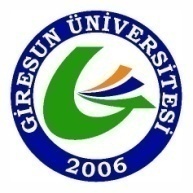 TÜRKİYE CUMHURİYETİGİRESUN ÜNİVERSİTESİİDARİ MALİ İŞLER DAİRE BAŞKANLIĞIRESMİ ARAÇ GÖREVLENDİRME İŞ AKIŞ ŞEMASIBelge Düzenlenme Tarihi:31/01/2020TÜRKİYE CUMHURİYETİGİRESUN ÜNİVERSİTESİİDARİ MALİ İŞLER DAİRE BAŞKANLIĞIRESMİ ARAÇ GÖREVLENDİRME İŞ AKIŞ ŞEMASISayfa Sayısı: 1İş AkışıSorumlularFaaliyetDoküman/ Çıktı/RaporTalebin veya ihtiyacın ortaya çıkmasıDaire Başkanı/ Rektörlük Makamıİhtiyaçlar doğrultusunda Üniversitemiz birimlerinden gelen makam onayı veya  talep yazısına uygun araç seçilerek görevlendirilir.Rektörlük Makam Onayı Resmi Talep YazısıTalep İl Sınırları ve İlçelerini kapsıyorsaGenel SekreterTalep doğrultusunda görevlendirme oluru alınarak Taşıt Görev Emri Onaylanarak  gidecek aracın çıkış Km ve Saati yazılır Üniversitemiz  garajından araç hareket eder.Personel Görevlendirme Oluru/Taşıt Görev EmriTalep İl dışı görevleri kapsıyorsaRektörlük MakamıTalep doğrultusunda görevlendirme oluru alınarak Taşıt Görev Emri Onaylanarak  gidecek aracın çıkış Km ve Saati yazılır Üniversitemiz  garajından araç hareket eder.Personel Görevlendirme Oluru/Taşıt Görev EmriGörev dönüşŞube MüdürüGörev dönüşü Km ve saat yazılırAraç üniversitemiz garajına park edilir.